МУНИЦИПАЛЬНОЕ АВТОНОМНОЕ ОБЩЕОБРАЗОВАТЕЛЬНОЕ УЧРЕЖДЕНИЕ –СРЕДНЯЯ ОБЩЕОБРАЗОВАТЕЛЬНАЯ ШКОЛА с. ЗОЛОТАЯ СТЕПЬСОВЕТСКОГО РАЙОНА САРАТОВСКОЙ ОБЛАСТИ413200, Саратовская область                                     тел. 8-(84566)6-91-23Советский район,                                                         эл. почта: lyu13618005@yandex.ru с. Золотая Степь, ул. Садовая,5Отчет о проведении мероприятий  «Единого дня Безопасности» на территории МАОУ – СОШ с.Золотая Степь в августе 2019 годаВ период с 1 августа по 4 сентября 2019 года были проведены мероприятия для  обеспечения безопасности и предупреждения несчастных случаев с несовершеннолетними детьми, подростками, с целью привлечение внимания родителей, общественности к проблеме детской безопасности. На повышение  ответственности родителей за сохранение жизни и здоровья своих детей, обучение правилам поведения на водоемах и меры безопасности на дорогах в каникулярный период.Уполномоченный по защите прав участников образовательного процесса МБОУ-СОШ с.Золотая Степь                                    Соколенко Г.В.№Перечень объектовИтоги. Фото отчёт1Проведена практическая работа с детьми ОВЗ 1. «Берегись автомобиля!» С 1 августа по 4 сентября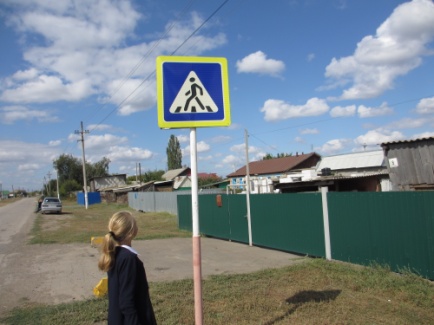 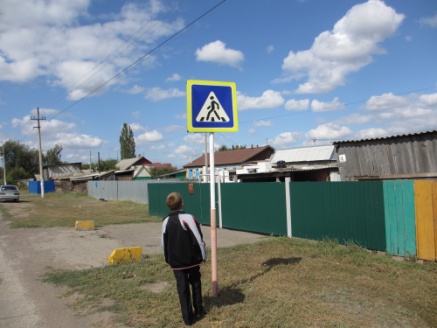 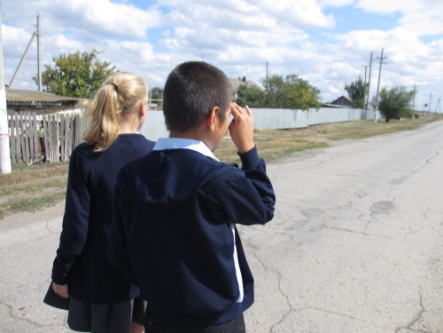 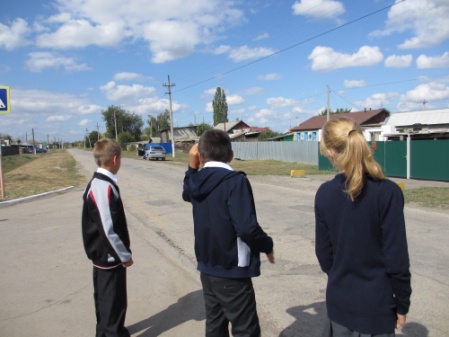 2Проведена акция «Знаешь правила дорожного движения? Расскажи своему другу, однокласснику».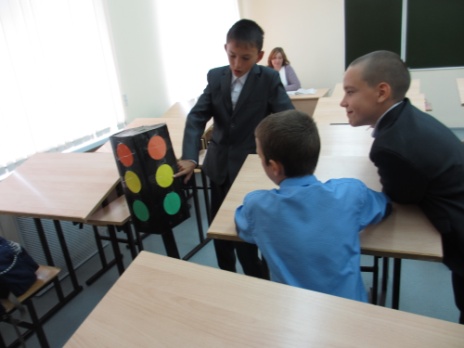 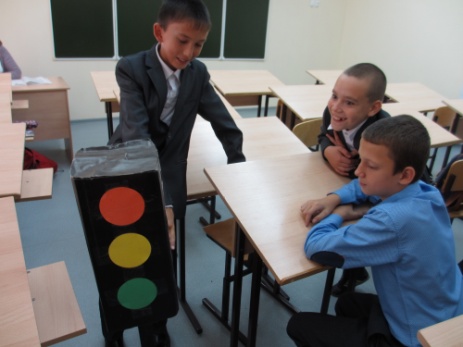 3Проведена игра «Знатоки дорожных знаков».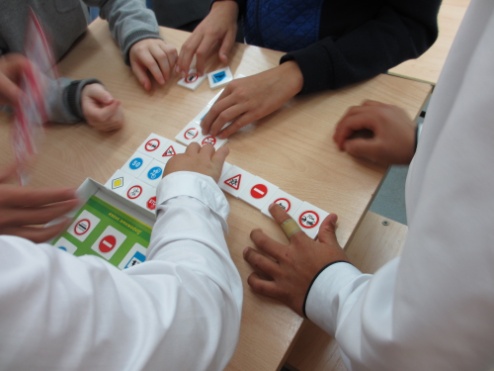 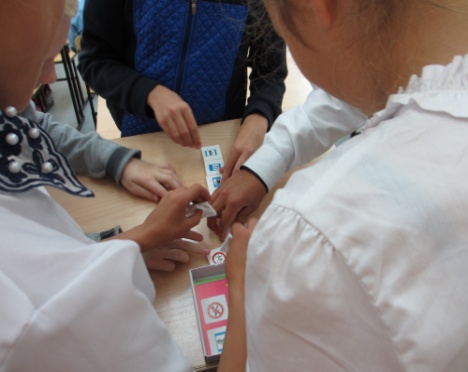 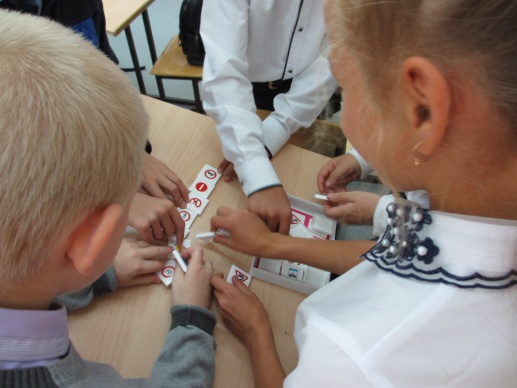 4Во всех классах, с 1 по 11, на родительских собраниях проводится блок по теме «Безопасность детей- превыше всего»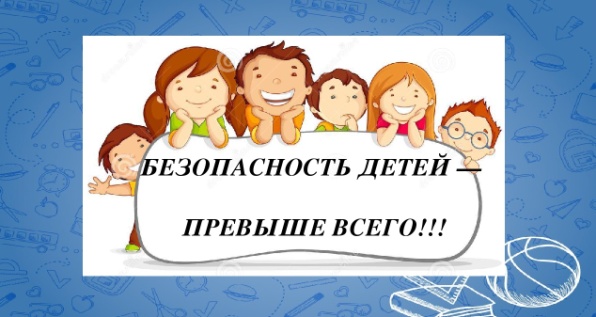 